Letter of Notifications[X]	Undergraduate Curriculum Council  [ ]	Graduate CouncilSigned paper copies of proposals submitted for consideration are no longer required. Please type approver name and enter date of approval.  Email completed proposals to curriculum@astate.edu for inclusion in curriculum committee agenda.If you require to fill out a Letter of Notification, please email curriculum@astate.edu or contact Academic Affairs and Research at (870) 972-2030 for guidance PRIOR TO submitting these through the curricular process. 1.Contact Person (Name, Email Address, Phone Number)Purpose: Create Certificate in Jazz StudiesBulletin ChangesUndergraduate Bulletin 2019-2020, p. 65CERTIFICATE PROGRAMSArkansas State University offers technical programs in which certificates of proficiency are awarded. These programs are offered for students who wish to prepare for employment in a minimum of one or two years and do not wish to pursue formal programs leading to an associate or a baccalaureate degree in the areas. All certificate programs require admission to the university.Specific requirements for each certificate is listed in the respecive college sections of this bulletin.p. 210The College of Liberal Arts and Communication offers a wide range of undergraduate degree programs including a Bachelor of Arts in Art (emphasis in Art History), Communication Studies (and emphases in Interpersonal, Organizational, and Public Communication), Criminology, Digital Innovations, English, History, Music, Philosophy, Political Science, Sociology, Theatre (and emphases in Acting, Design Technology, and Musical Theatre), and World Languages and Cultures (emphases in French, Global Studies, and Spanish); a Bachelor of Fine Arts in Art (emphases in Art Education and Studio Art) and Graphic Design (and emphasis in Digital Design); a Bachelor of Music (emphases in Composition as well as Voice, Keyboard, and Instrumental Performance); a Bachelor of Music Education (emphases in Instrumental and Vocal Music Education); a Bachelor of Science in Creative Media Production (emphases in Corporate Media, Graphic Communication, and Sports Media), Multimedia Journalism, and Strategic Communication; and a Bachelor of Science in Education in English, Social Science,  and World Languages and Cultures (emphases in French and Spanish). Most degree programs offer minors. Minors are also available in the following fields: African-American Studies, Children’s Advocacy Studies, Cognitive Science, Folklore Studies, French, German, History and Philosophy of Science  and Technology, Interdisciplinary Family Studies, International Studies, Medieval Studies, Modern European Studies, Religious Studies, Spanish, Women and Gender Studies, and Writing Studies. A minor in Homeland Security and Disaster Preparedness is offered in partnership with the College of Nursing and Health Professions. The College provides Associate of Applied Science degrees in Crime Scene Investigation, Law Enforcement Administration, and Law Enforcement and certificates in Digital Humanities, Jazz Studies, Museum Studies, Nonprofit Communication, Social Media Management, Spanish for the Professions, and Swift Coding. It also provides pre-professional advisement for law school as part of its Political Science, Philosophy, History, and Criminology majors.p. 282 (before Music Minor)Certificate in Jazz StudiesLETTER OF NOTIFICATION – 8UNDERGRADUATE CERTIFICATE PROGRAM (6-21 SEMESTER CREDIT HOURS)1.	Institution submitting request:   		Arkansas State University-JonesboroContact person/title:	Dr. Ken Carroll/Director of Jazz StudiesPhone number/e-mail address:	870-972-3763/kdcarroll@astate.eduProposed effective date:	Fall 2020Name of proposed Undergraduate Certificate Program (Program must consist of 6-21 semester credit hours):	Certificate in Jazz StudiesProposed CIP Code: 5009Reason for proposed program implementation: The Certificate in Jazz Studies will serve primarily to augment vocational opportunities for BME students seeking employment within systems with jazz emphasis.  The Certificate will allow the holder to stand out of an applicant pool among those without supporting documentation of jazz education/experience.  In addition, the Certificate in Jazz Studies will serve as recognition for those individuals completing the requisite course work.Provide the following:Curriculum outline - List of courses in new program – Underline required courses  Certificate in Jazz Studies:MUS 1701, Improvisation I	(new course)			One Semester				1 creditMUS 2701, Improvisation II	(new course)			One Semester				1 creditMUS 3381, Jazz Ensemble			Four Semesters				4 CreditsMUS 3371,  Small Ensemble			Two Semesters				2 CreditsMUS 4322, History of Jazz			                              			2 CreditsSelect two or more of the following:  (all new courses)                                                              3 Credits     MUED 4202, Methods and Materials for Teaching Jazz Band          MUS 2721, Jazz Piano I     MUS 2731, Jazz Piano II     MUS 3702, Jazz Theory I     MUS 3712, Jazz Theory II     MUS 4701, Improvisation III      MUS 4712, Jazz Arranging I     MUS 4722, Jazz Arranging II     MUS 4732, Jazz Styles and AnalysisTotal semester credit hours required for proposed program.  13 Total CreditsNew courses and new course descriptions			MUS 1701, Improvisation I MUS 2701, Improvisation II Intermediate techniques of improvisation utilizing theory and performance.		MUS 4701, Improvisation III  Advanced techniques of improvisation utilizing theory and performance.MUS 3702, Jazz Theory I  MUS 3712, Jazz Theory II  MUS 4712, Jazz Arranging I  Introduction to the basic techniques of small group jazz arranging, with emphasis on applications of jazz harmony, harmonic motion, chord voicings, instrumental techniques, and colors.MUS 4722, Jazz Arranging II  Techniques of large group (big band) jazz arranging with emphasis on applications of jazz harmony, chord voicings, instrumental techniques, colors, and jazz arrangers through history.  			MUS 2721, Jazz Piano I  			MUS 2731, Jazz Piano II  MUS 4732, Jazz Styles and Analysis  MUED 4202, Methods and Materials for Teaching Jazz  d. Program goals and objectives:   To augment vocational opportunities for Bachelor of Music Education students seeking employment within systems with jazz emphasis.    Serve as recognition for those BME (and other degrees) individuals completing the requisite course work.e. Expected student learning outcomes: 
f. Documentation that program meets employer needs: Communication with both recent graduates of the BME program at A-State as well as established music educators provided the following information:  If the Certificate in Jazz were available while the student was enrolled in the BME program, the student would have availed themselves of the opportunity to acquire the requisite jazz education experience/course content as well as establishing the vocational advantage of adding the Certificate to their resume.  Established music educators were certain that the possession of the Certificate in Jazz would benefit a potential employee:  they would be more likely to hire that individual.	g. Student demand (projected enrollment) for proposed program: current students, additional 15 each year.
h. Program approval letter from licensure/certification entity Not Applicable.Name of institutions offering similar programs and the institution(s) used as model to develop proposed     program:The New School, New England Conservatory, University of North Texas, Berklee College of Music, University of Miami, University of Illinois, Julliard, Campbellsville University, University of Missouri, Manhattan School of Music, Whitman College, Oberlin College, University of Michigan, Northwestern University, Princeton, University of Southern California, UNC-Charlotte, Appalachian State University and many others.  The A-State Certificate in Jazz is modeled after those in place at UNC-Charlotte, Appalachian State and University of Missouri.Scheduled program review date (within 10 years of program implementation):05/10/2029Institutional curriculum committee review/approval date:Will this program be offered on-campus, off-campus, or via distance delivery?  If yes, indicate mode of distance delivery.  Mark *distance technology courses.On campusIdentify off-campus location. Provide a copy of email notification to other institutions in the area of the proposed off-campus program offering. N/AProvide additional program information if requested by ADHE staff.President/Chancellor Approval Date:Board of Trustees Notification Date:Chief Academic Officer:								Date:For Academic Affairs and Research Use OnlyFor Academic Affairs and Research Use OnlyCIP Code:  Degree Code:Department Curriculum Committee ChairCOPE Chair (if applicable)Department Chair: Head of Unit (If applicable)                         College Curriculum Committee ChairUndergraduate Curriculum Council ChairCollege DeanGraduate Curriculum Committee ChairGeneral Education Committee Chair (If applicable)                         Vice Chancellor for Academic AffairsInstructions Please visit http://www.astate.edu/a/registrar/students/bulletins/index.dot and select the most recent version of the bulletin. Copy and paste all bulletin pages this proposal affects below. Follow the following guidelines for indicating necessary changes. *Please note: Courses are often listed in multiple sections of the bulletin. To ensure that all affected sections have been located, please search the bulletin (ctrl+F) for the appropriate courses before submission of this form. - Deleted courses/credit hours should be marked with a red strike-through (red strikethrough)- New credit hours and text changes should be listed in blue using enlarged font (blue using enlarged font). - Any new courses should be listed in blue bold italics using enlarged font (blue bold italics using enlarged font)You can easily apply any of these changes by selecting the example text in the instructions above, double-clicking the ‘format painter’ icon   , and selecting the text you would like to apply the change to.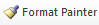 Please visit https://youtu.be/yjdL2n4lZm4 for more detailed instructions.Computed TomographyCorporate MediaDigital HumanitiesEmergency Medical TechnicianFree EnterpriseGraphic CommunicationInformation TechnologyJazz StudiesLeadership StudiesMedia MinistryMuseum StudiesNeuropsychological Testing